Multiplying Decimals Notes				Name _______________________Steps:_________________ as if there were no decimals.To place your decimal in your answer, ______________ the number of decimal places in your factors.  Then count that many places in your answer (from _________ to _________).You can use estimation to check if your answer is reasonable.Examples:1) 6 × 0.1		CHECK:			2) –3 × 3.03 		CHECK:3) –2.78 (2.8)		CHECK:			4) –0.7(-0.8) 		CHECK:Pause the video and try these on your own!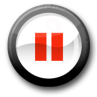 Then press play and check your answers with a color pen.1) 9  0.7 =				2) –3.4  4.1				3) 7.62  (-5.4)Check:				Check:				Check:4) Dennis runs 7.2 miles per day.  How far does he run in 5 days?